Задание №1 Создайте файл в текстовом процессоре Libre Office Writer и сохраните в своей папке на рабочем столе. Папку создайте, если еще не создана. Введите текст, расположенный ниже.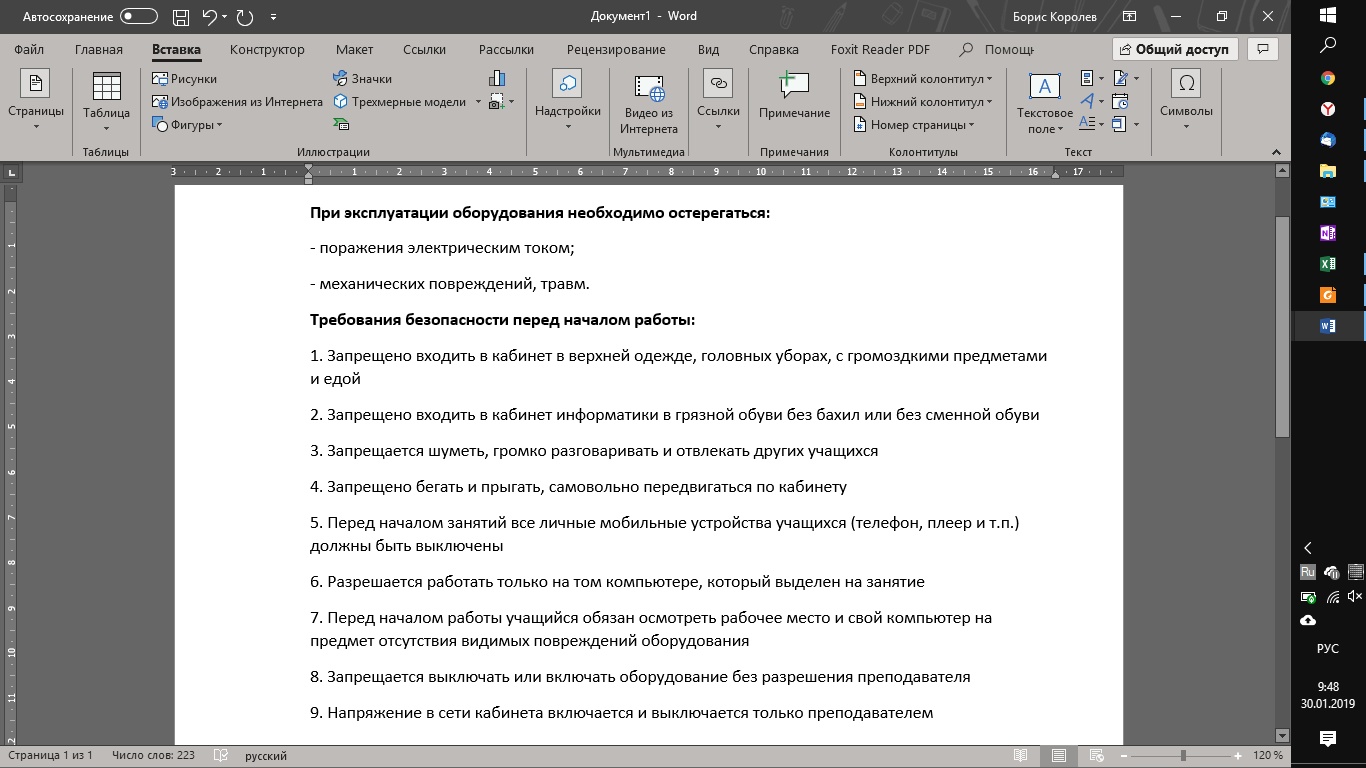 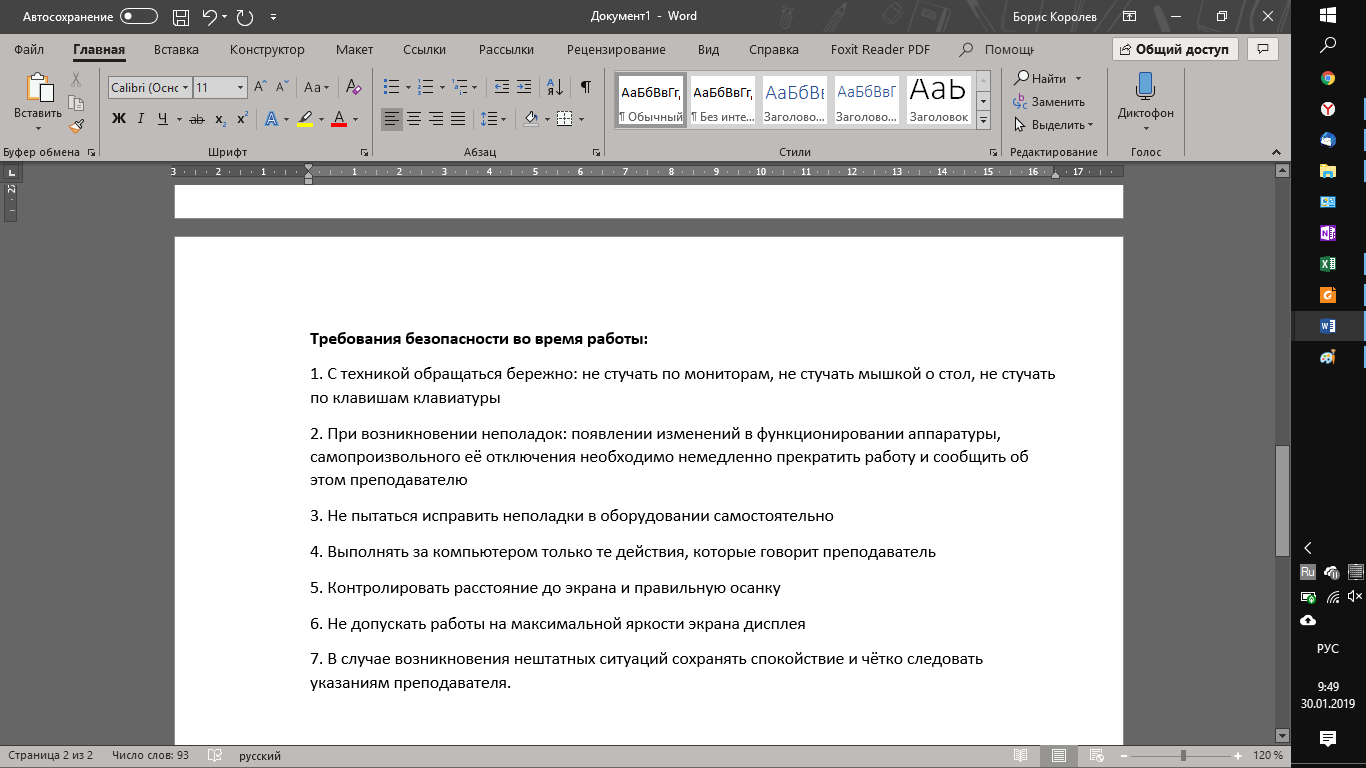 Задание №2 Скопируйте и вставьте в текстовый файл текст, расположенный ниже.Запрещается:1. Эксплуатировать неисправную технику2. При включённом напряжении сети отключать, подключать кабели, соединяющие различные устройства компьютера3. Работать с открытыми кожухами устройств компьютера4. Касаться экрана дисплея, тыльной стороны дисплея, разъёмов, соединительных кабелей, токоведущих частей аппаратуры5. Касаться автоматов защиты, пускателей, устройств сигнализации 6. Во время работы касаться труб, батарей 7. Самостоятельно устранять неисправность работы клавиатуры 8. Нажимать на клавиши с усилием или допускать резкие удары9. Пользоваться каким-либо предметом при нажатии на клавиши 10. Передвигать системный блок, дисплей или стол, на котором они стоят11. Загромождать проходы в кабинете сумками, портфелями, стульями12. Брать сумки, портфели за рабочее место у компьютера13. Брать с собой в класс верхнюю одежду и загромождать ею кабинет14. Быстро передвигаться по кабинету15. Класть какие-либо предметы на системный блок, дисплей, клавиатуру. 16. Работать грязными, влажными руками, во влажной одежде17. Работать при недостаточном освещении18. Работать за дисплеем дольше положенного времениЗапрещается без разрешения преподавателя:1. Включать и выключать компьютер,  дисплей и другое оборудование2. Использовать различные носители информации (дискеты, диски, флешки)3. Подключать кабели, разъёмы и другую аппаратуру к компьютеру4. Брать со стола преподавателя дискеты, аппаратуру, документацию и другие предметы5. Пользоваться преподавательским компьютером.Задание №3 Вставьте в текстовый документ две таблицы, как показано ниже.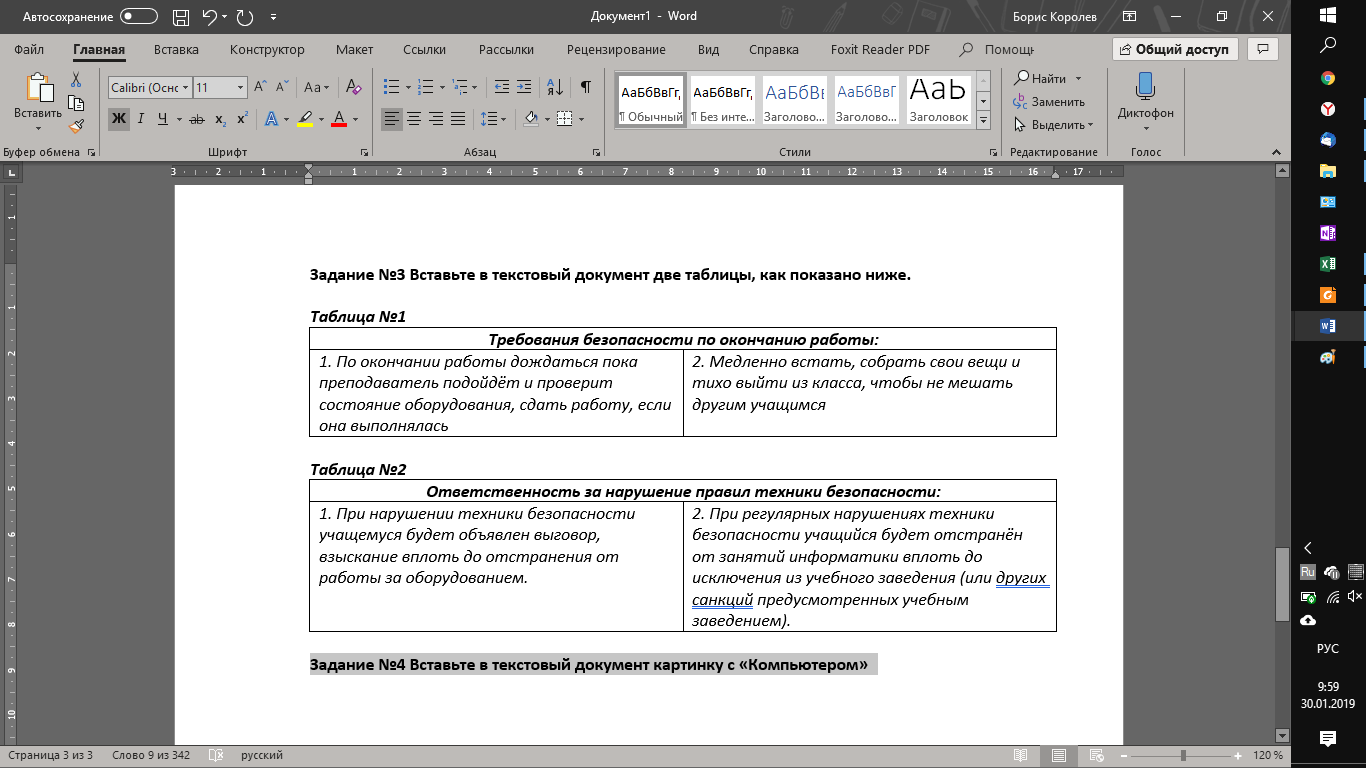 Задание №4 Вставьте в текстовый документ картинку с «Компьютером»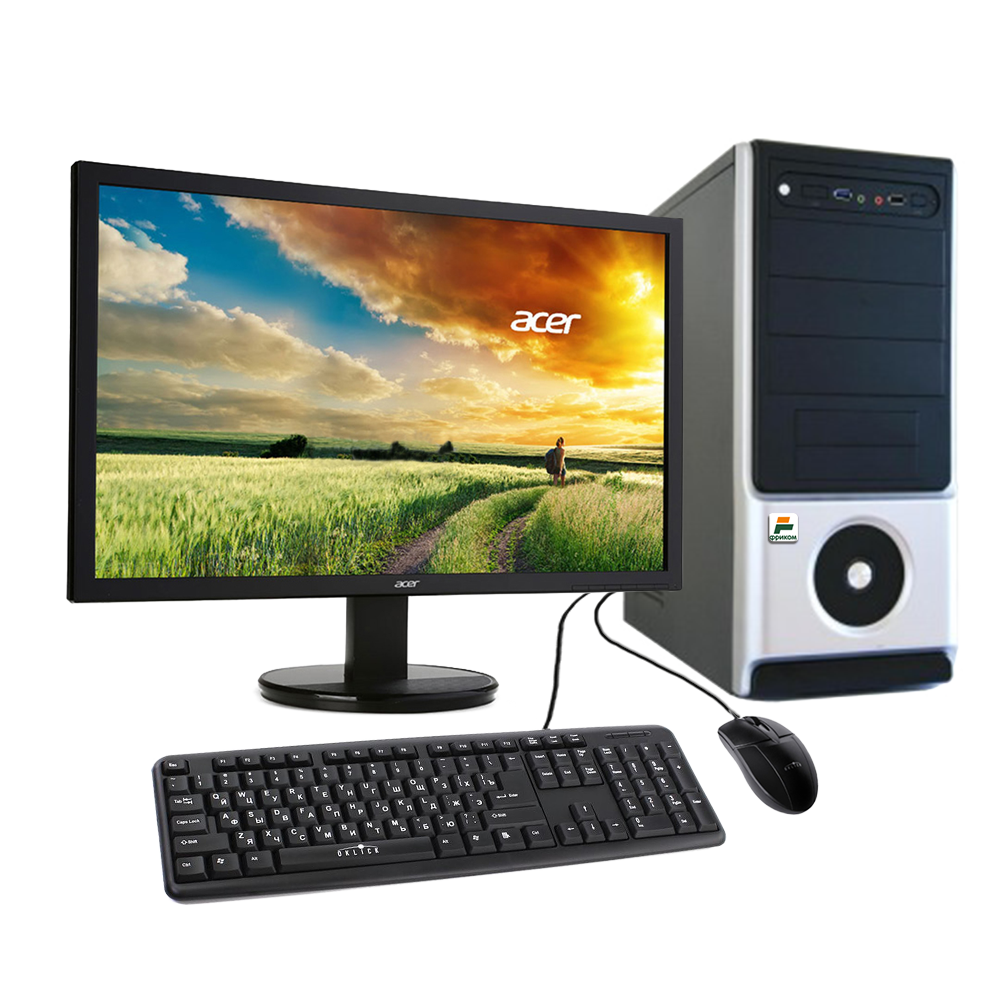 